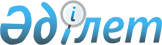 О внесении дополнения в приказ исполняющего обязанности Министра здравоохранения Республики Казахстан от 30 октября 2020 года № ҚР ДСМ-175/2020 "Об утверждении форм учетной документации в области здравоохранения, а также инструкций по их заполнению" и о признании утратившим силу приказа Министра здравоохранения Республики Казахстан от 24 июня 2003 года № 469 "Об утверждении Инструкции по заполнению и ведению учетной формы 026/у-3 "Паспорта здоровья ребенка"Приказ Министра здравоохранения Республики Казахстан от 19 декабря 2023 года № 173. Зарегистрирован в Министерстве юстиции Республики Казахстан 22 декабря 2023 года № 33791
      ПРИКАЗЫВАЮ:
      1. Внести в приказ исполняющего обязанности Министра здравоохранения Республики Казахстан от 30 октября 2020 года № ҚР ДСМ-175/2020 "Об утверждении форм учетной документации в области здравоохранения, а также инструкций по их заполнению" (зарегистрирован в Реестре государственной регистрации нормативных правовых актов под № 21579) следующее дополнение:
      формы медицинской учетной документации, используемые в амбулаторно - поликлинических организациях, утвержденные приложением 3 к указанному приказу:
      дополнить формой № 052-2/у "Паспорт здоровья ребенка" согласно приложению к настоящему приказу.
      2. Признать утратившим силу приказ Министра здравоохранения Республики Казахстан от 24 июня 2003 года № 469 "Об утверждении Инструкции по заполнению и ведению учетной формы 026/у-3 "Паспорта здоровья ребенка" (зарегистрирован в Реестре государственной регистрации нормативных правовых актов под № 2423).
      3. Департаменту охраны здоровья матери и ребенка Министерства здравоохранения Республики Казахстан в установленном законодательством Республики Казахстан порядке обеспечить:
      1) государственную регистрацию настоящего приказа в Министерстве юстиции Республики Казахстан;
      2) размещение настоящего приказа на интернет-ресурсе Министерства здравоохранения Республики Казахстан после его официального опубликования;
      3) в течение десяти рабочих дней после государственной регистрации настоящего приказа в Министерстве юстиции Республики Казахстан предоставление в Юридический департамент Министерства здравоохранения Республики Казахстан сведений об исполнении мероприятий, предусмотренных подпунктами 1) и 2) настоящего пункта.
      4. Контроль за исполнением настоящего приказа возложить на курирующего вице-министра здравоохранения Республики Казахстан.
      5. Настоящий приказ вводится в действие по истечении десяти календарных дней после дня его первого официального опубликования.
      "СОГЛАСОВАНО"Министр просвещенияРеспублики Казахстан
      "СОГЛАСОВАНО"Министр трудаи социальной защиты населенияРеспублики Казахстан Форма № 052-2/у "Паспорт здоровья ребенка"
      1. Общие положенияФамилия, имя, отчество (при его наличии) ребенка ____________________________ИИН ___________________________________________________________________Дата рождения ___________________________________________________________Пол ____________________________________________________________________Домашний адрес (или адрес организации интернатного типа)________________________________________________________________________Сведения о законных представителях:________________________________________________________________________________________________________________________________________________________________________________________________________________________Поликлиника прикрепления _______________________________________________Группа крови ______________ Резус-фактор _________________________________Инвалидность (да/нет) _______________ группа ______________________________Состоит ли ребенок на диспансерном учете (да/нет)___________________________Диагноз (код МКБ-10)*___________________________________________________Дата взятия на диспансерный учет _________________________________________*За исключением диагнозов B20-B24, F00-F99 Таблица 1. Характеристика организаций
      2. Анамнестические сведения Таблица 2. Аллергоанамнез
      * Вид аллергии: вакцинальная, лекарственная, аллергические заболевания Таблица 3. Перенесенные детские инфекционные заболевания Таблица 4. Сведения о госпитализации (включая травмы, операции) Таблица 5. Сведения о санаторно-курортном (и приравненном к нему) лечении Таблица 6. Сведения о временной нетрудоспособности за последний календарный год
      3. Сведения о наличии профилактических прививок по форме № 065/у "Карта профилактических прививок" в соответствии с приказом исполняющего обязанности Министра здравоохранения Республики Казахстан от 30 октября 2020 года № ҚР ДСМ-175/2020 "Об утверждении форм учетной документации в области здравоохранения, а также инструкций по их заполнению" (зарегистрирован в Реестре государственной регистрации нормативных правовых актов под № 21579).
      4. Данные профилактических медицинских осмотров (в соответствии с приказом Министра здравоохранения Республики Казахстан от 15 декабря 2020 года № ҚР ДСМ-264/2020 "Об утверждении правил, объема и периодичности проведения профилактических медицинских осмотров целевых групп населения, включая детей дошкольного, школьного возрастов, а также учащихся организаций технического и профессионального, послесреднего и высшего образования" (зарегистрирован в Реестре государственной регистрации нормативных правовых актов под № № 21820)). Таблица 7. Сведения о профилактических осмотрах за последний календарный год*
      * При отсутствии сведений об актуальных проведенных профилактических осмотрах рекомендуется обратиться в поликлинику по месту прикрепления ребенка. Таблица 8. Сведения о направлении в психолого-медико-педагогическую консультацию (далее – ПМПК) *
      * при наличии
					© 2012. РГП на ПХВ «Институт законодательства и правовой информации Республики Казахстан» Министерства юстиции Республики Казахстан
				
      Министр здравоохраненияРеспублики Казахстан

А. Ғиният
Приложение к приказу
Министр здравоохранения
Республики Казахстан
от 19 декабря 2023 года № 173
Месяц, год поступления
Характеристика организаций
Характеристика организаций
Характеристика организаций
Характеристика организаций
Характеристика организаций
Характеристика организаций
Месяц, год поступления
Дошкольная организация
Дошкольная организация
Организация среднего образования
Организация среднего образования
Организация интернатного типа
Организация интернатного типа
Общая
Коррекционная
Общая
Коррекционная
Общая
Коррекционная
Аллергия (есть/нет)______________
Аллергия (есть/нет)______________
Аллергия (есть/нет)______________
Аллергия (есть/нет)______________
Аллергия (есть/нет)______________
Вид аллергии*
Аллерген
С какого возраста
Год установления диагноза
Примечания
Заболевания
Год
Заболевание
Год
Корь
Дифтерия
Коклюш
Туберкулез
Скарлатина
Эпидемический паротит
Брюшной тиф
Ветряная оспа
Краснуха
Вирусный гепатит (А, В, С, Д)
Дата(с какого числа до какого числа)
Диагноз (код МКБ-10)
Медицинская организация
Дата
Диагноз (код МКБ-10)
Учреждение
Учреждение
Профиль
Климатическая зона
Дата выдачи справки
Дата выдачи справки
Диагноз (код МКБ-10)
Медицинская организация, выдавшая справку
Фамилия, имя, отчество(при его наличии) врача
от
до
Параметры
Сведения о профилактических осмотрах за последний календарный год на текущий возраст
Дата обследования
Рост
Вес
Заключительный диагноз (в том числе основной и сопутствующие заболевания)
Группа здоровья
Медицинская группа для занятий физической культурой
Рекомендации
Дата направления в ПМПК
Диагноз (код МКБ-10)
Отметка о прохождении ПМПК